Sonja Biserko, Predsednica HO za ljudska prava u Srbiji: Srpska elita nespremna za moralnu obnovu društvaRazgovarao Dragan Banjac22. dec, 2013.Predsednica Helsinškog odbora (HO) za ljudska prava Sonje Biserko, posle svega što je doživela poslednjih petnaestak godina podseća na onaj redak soj koji je kadar da izdrži sve napade. Srpski mediji prednjače, pogotovo tabloidi kojima bi bolje pristajalo i drukčije ime. Nedavno su je ponovo dohvatili pošto je list koji sebe doživljava kao ozbiljan objavio ono što nije smeo. O ulozi svedoka Republike Hrvatske u sporu sa Srbijom pred Međunarodnim sudom ne bi da govori, što joj i nije dozvoljeno, a da su se držali pravila to ne bi objavljivali ni srpski mediji.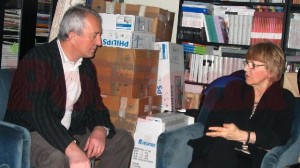 Rođena je u Beogradu, od oca Đure i majke Marije… Da kaže nešto o sebi, tako je krenula priča za naš list. „Ovih dana previše, čini mi se, govorim o sebi. Moj diplomatski staž vezan je za Jugoslaviju i bilo je zanimljivo i časno predstavljati zemlju koja je imala specifičnu ulogu u međunarodnim odnosima. Ne samo u pokretu nesvrstanosti, već i u evropskim odnosima“.Pobjeda: Prvi Vaš angažman bio je u Ženevi?BISERKO: U Ženevi sam najviše bila angažovana na UN regionalnoj komisiji za Evropu, koja je tokom hladnog rata bila jedini međunarodni forum na kome su se susretalia dva bloka. Jugoslovenski predstavnici (Vladimir Velebit i Janez Stanovnik) ukupno su bili 21 godinu na funkciji generalnog sekretara te Komisije. U vreme kada sam tamo bila (1984-1988) već je došlo do relaksacije odnosa i videlo se, na primer, da se dve Nemačke približavaju. Jugoslavija je polako gubila svoju geostratešku važnost, videlo se, po načinu na koji su naši predstavnici učestvovali (ili nisu) na raznim telima Komisije, da Jugoslavija gubi i orijentaciju. U obaveznom izveštaju na odlasku napisala sam da Jugoslavija nema evropsku politiku, što moj ambasador nije hteo da potpiše.Pobjeda: London?BISERKO: Iz Londona nosim drukčije iskustvo. Osim što jeLondonvažan u svakom pogledu, za mladog diplomatu to je iskustvo koje ga trajno profiliše. Tamo sam se prvi put suočila sa pitanjima vezanim za Jugoslaviju, njenu budućnost, drukčije viđenje, sa aktivnostima emigracije. Pri kraju rada u Minsitarstvu radila sam u Upravi za analizu i planiranje, a poslednje tri godine Ministarstvo je bilo u procepu zbog delovanja raznih struja, posebno onih iz Srbije. Zvanična politika je, ipak, bila za očuvanje Jugoslavije. Ali, već je bilo kasno, bojim se da savezno rukovodstvo nije bilo pripremljeno (i kadro) da se izbori sa srpskom agresijom na svim nivoima.Pobjeda: Nakon odlaska iz SMIP-a angažovali ste se na skoro na sličnim poslovima?BISERKO: Još dok sam bila u Ministarstvu radila sam na osnivanju Evropskog pokreta u Jugoslaviji i Centra za antiratnu akciju. Nisam bila svesna da se moj život, kao i mnogih drugih, nepovratno promenio. Onda je grupa nas osnovala Helsinški odbor koji je odmah dočekan na nož. Mislim da je u Republici izašao tekst u kojem je rečeno da je „grupa nepoznatih građana osnovala Odbor“. Od početka – smicalice, osporavanja, stigma, pretnje…Pobjeda: Zašto se borite za ljudska prava koja su zagarantovana?BISERKO: Tačno je da su ljudska prava zagarantovana Ustavom i brojnim zakonima koji uglavnom odražavaju evropske standarde. Međutim, daleko smo od toga da te standarde doživljavamo kao vrednosti koje dnevno praktikujemo. To još nije sastavni deo naše političke kulture. Osim toga, naše društvo je prilično ksenofobično i autistično. Srpska elita nije pokazala spremnost da se angažuje na moralnoj obnovi društva.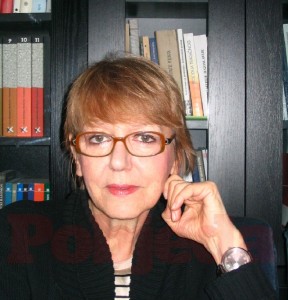 Pobjeda: Šta je sa odgovornošću?BISERKO: Upravo taj deo – preuzimanja odgovornosti – nedostaje Srbiji, i pored činjenice da su od ratova i zločina prošle skoro dve decenije. Ne samo da država nije preuzela odgovornost osudila zločinačku politiku režima Slobodana Miloševića, nego je ta politika nastavljena drugim sredstvima.Pobjeda: Helsinški odbor će, izgleda, potrajati?BISERKO: Helsinški odbor je, poput drugih NVO, sastavni deo demokratskih procesa u postkonfliktinim društvima i neophodan mehanizam za nadgledanje državnih institucija i ponašanja političkih elita. Organizacije za promociju i zaštitu ljudskih prava postoje i u veoma razvijenim demokratijama, jer ljudska prava su stalna tema i uvek će biti. Ljudska prava u pluralističkom svetu (i u Srbiji), u svetu različitih kultura, religija, jezika i nacija mogu biti značajan agens. Treba reći da je Univerzalna deklaracija o ljudskim pravima iznikla kao reakcija  na Holokaust, odnosno na strahote Drugog svetskog rata i iskustvu nacizma. Mihael Ignjatief (Michael Ignatief) u svom eseju Ljudska prava kao politika ističe da su ljudska prava „postala globalna stvar tako što su postala lokalna stvar, sa ciljem da daju podršku običnim ljudima u njihovoj borbi protiv nepravednih država i represivnih društvenih postupaka“. Nažalost, Srbija još uvek ne prihvata koncept ljudskih prava, jer upravo u njemu vidi opasnost za raspad idealizovane patrijarhalnosti.Pobjeda: Kako vidite buduće odnose u regionu?BISERKO: Interpretacija ratova iz devedestih je poseban problem jer se svodi na tezu da je Zapad razbio Jugoslaviju tako što je dao podršku secesionističkim republikama. Srbija je vodila agresorske ratove u Sloveniji, Hrvatskoj, Bosni i na Kosovu. U Bosni je počinjen i genocid. Ta istina je za sada neprihvatljiva u Srbiji i čini se sve da se ona relativizuje. Međutim, nepoznavanje ili neprihvatanje istorijskih činjenica, posebno nedavne prošlosti, predstavlja ozbiljan problem, jer bez osvrtanja na prošlost razvoj društva nije moguć. Tim pre, što region ima svoju percepciju o devedesetim. Odnosi u regionu zapinju pre svega na interpretaciji ratova iz devedesetih i na nastalim problemima. Integracija u evropsku zajednicu neminovno podrazumeva i suočavanje sa prošlošću.Pobjeda: Kako danas vidite „ostavštinu“ Slobodana Miloševića?BISERKO: On je izabran kao izvršilac radova. Smatralo se da poseduje sve osobine neophodne za ostvarenje srpskog projekta u trenutku kad je postalo jasno da Jugoslavija ne može da se reorganizuje po srpskom receptu kao jaka, centralizovana federacija. Njegovi mentori okupljeni oko Dobrice Ćosića, kao i neposredni izvođači u vojsci, policiji, raznim službama, medijima i drugim sferama, sve to svedoči o širini podrške koju je imao. Njegova smrt je dočekana u Srbiji kao olakšanje.Beogradje odmah osudio Tribunal za njegovu smrt. Jer, Milošević je umro kao nevin čovek u pravnom smislu i njegova post fact kriminalna krivična odgovornost neće nikad biti dokazana. Međutim, njegovo suđenje, koje je trajalo četiri godine, Srbija je svakodnevno gledala. Upravo je iza tog procesa ostao ogroman materijal, važan za suočavanje u Srbiji. Ti materijali mnogo govore o zločinima, žrtvama, počiniocima, nalogodavcima, odgovornosti državnih insititucija, kao i o ulozi međunarodne zajednice u razvoju konflikta, ratu, mirovnim sporazumima, i u postkonfliktnom menadžmentu, uključujući formiranje Tribunala. Dolazi vreme u kome će se ta „ostavština“ tretirati na sasvim drugačiji način. A u svođenju tog bilansa Miloševićeva odgovornost neće biti najveća. Pobjeda: Je li bilo realno da Zoran Đinđić bude spasilac?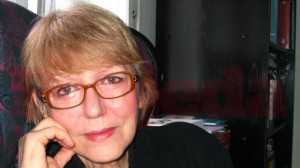 BISERKO: Zoran Đinđić je tragična figura i veoma neobična i složena pojava za naše prilike. HO je objavio knjigu o Đinđiću „Etika odgovornosti“ koja se sastoji od 14 različitih priloga. Knjigu je priredila i napisala uvod za nju, Latinka Perović. U knjizi se jasno vidi njegova ličnost i proces Đinđićevog političkog sazrevanja. Nažalost, nije imao priliku da afirmiše Srbiju kao evropsku zemlju – on ju je tako razumevao. Razumeo je i dubinu njenog moralnog pada, znao je šta bi trebalo raditi, ali je veoma brutalno uklonjen upravo zbog toga. Evo, prošlo je 10 godina od tada i Srbija jeste završila svoju saradnju sa Haškim tribunalom, međutim, samo tehnički. Jer ni nakon što je Slobodan Milošević smenjen i poslat u Hag, srpska elita i najveći deo DOS-a nisu napustili nacionalni program, već je, u ime očuvanja ratnog plena, nastavljen „rat“ drugim sredstvima, diplomatskim putem i sa demokratskom legitimacijom.Pobjeda: Mislite na srpski entitet u BiH?BISERKO: Da, to se pre svega odnosi  na očuvanje Republike Srpske, na čijoj se integraciji u ekonomski i kulturni prostor Srbije strateški radi od potpisivanja Dejtonskog sporazuma. Taj odnos prema RS se prelama i preko interpretacije rata u Bosni koji se tretira  kao „oslobodilački rat“ Srba koji su ostvarili „veliku istorijsku pobedu“. Dobrica Ćosić kaže da je „ogromnim žrtvama stvorena Republika Srpska“, odnosno „prva srpska država preko Drine.“ I veoma spor i problemattičan hod Srbije prema EU je takođe „iznet na mišiće“ i uz veliku podršku EU. Pitanje je koliko će još vremena trebati da se Srbija stvarno integriše ne samo u Uniju već i u svoje najbliže susedstvo.Pobjeda: O bivšem predsedniku Borisu Tadiću nemate dobro mišljenje?BISERKO: Da li treba da podsetim da je Tadić „očistio“ DS od svih bliskih Đinđićevih saradnika. On se pomerao onoliko koliko je morao, nije imao hrabrosti (ili znanja) da iskorači i napravi Srbiji toliko neophodan zaokret. Zbog svoje arogancije i neprofesionalnih savetnika izgubio je izbore nakon kojih ne samo da se nije lično snašao, nego se i stranka raspala. Očito je da želi natrag u politiku, ali za to bi morao da napravi iskorak koji bi Srbiji otvorio perspektivu. Bez pravljenja ratnog bilansa Srbija se suštinski neće pomerati.Pobjeda: Šta mislite o Šešeljevim kadrovima – Tomislavu Nikoliću i Aleksandru Vučiću?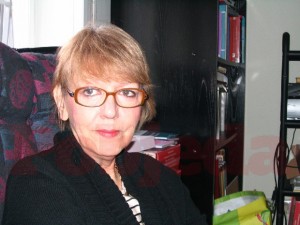 BISERKO: Sva trojica su bili Miloševićeva udarna pesnica. Šešelj je u Hagu, čeka presudu. Nikolić je predsednik Srbije, a Vućić je, kako kažu, najmoćniji čovek u zemlji. Svi imaju ozbiljnu ratnu prošlost. Ne možemo govoriti o kolektivnoj krivici, ali svakako možemo reći da je jako veliki broj njih podržavao Miloševića i učestvovao u  zločinima. Očigledno je da svi neće i ne mogu biti osuđeni. Recimo da je Šešelj simbolično pred Sudom za celu Srpsku radikalnu stranku. Problem je, međutim, moralne prirode – kako objasniti da je posle toliko godina upravo Nikolić izabran za predsednika. Pri tome nosi i tituluu četničkog vojvode koju malo ko dovodi u pitanje. Zato što je na delu moralna tupost i relativizacija i zato što Srbija „nije bila u ratu“. Teza koja je postala i „zvanična“ istina o ratu devedesetih.  Danas su oni politički amnestirani, ali ne i moralno. Svi su se upregli da se zaborave njihove biografije sa tezom da gledamo u budućnost. Ali sve ostaje u sećanju, ništa se ne zaboravlja. Doći će vreme da i oni stanu pred sud istorije.Pobjeda: Za Miloševićevog (Ivicu Dačića) kažete da je sposoban?BISERKO: Ivica Dačić je verovatno, među njima, najsposobniji političar. Neverovatno sa koliko spretnosti meandrira u srbijanskom političkom lavirintu. Ali ni on ne može pobeći od prošlosti svoje partije i od svoje lične. Pravedno je da su upravo njih trojica završili sa Kosovom, nadam se. Osim što je Kosovo otišlo, sada smo svedoci jednog političkog muljanja iz koga se ne zna ko će izaći kao „pobednik“. Svi jedni druge drže kao taoce. Jednom kad se prekine taj lanac počeće izlaziti mulj taložen tridesetak godina.Pobjeda: Srbija je dobila datum za početak pregovora sa EU?BISERKO: U procenjivanju uloge i značaja EU, kada je reč o Srbiji, važno je imati u vidu širi kontekst, kao i objektivnu procenu o tome kuda Unija ide. To zbog toga što se i očekivana kandidatura Srbije treba posmatrati kao deo procesa u kome će se Srbija prilagođavati pravilima kompleksnog procesa evropskih integracija. Nakon 20 i više izgubljenih godina i poraza takve nacionalne politike, bilo bi važno da sadašnja politička elita shvati da i Srbija najzad treba da preuzme odgovornost za učestvovanje u međunarodnim poslovima.Kosovo je sporazumom sa Beogradom otvorilo sebi put ka EU. Naravno Makedonija i Bosna još uvek imaju problema sa konsolidacijom svojih država. EU je vodila pogrešnu politiku prema Balkanu. BiH i Makedoniju je trebalo davno uvući u proces pristupanja, jer bi to stabilizovalo obe zemlje.Pobjeda: Hrvatska je već u EU?BISERKO: To je dobra i ohrabrujuća vest za region. Crna Gora je na tom putu. Ona bi mogla biti sledeća članica. Mala zemlja sa znatno manjim problemima od Srbije, pa i Hrvatske. Ima dosta prednosti koje samo treba dobro iskoristiti. Čini mi se da ima i mladu generaciju već osposobljenih ljudi koji to mogu izneti.Pobjeda: Da, ipak, kažete nešto o svedočenju?Rat u brojkama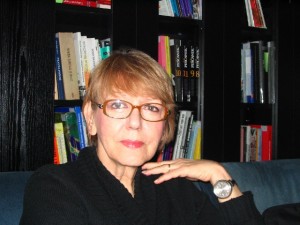 Knjiga „Rat u brojkama“ ne bi bila moguća bez doprinosa dr Eve Tabo (Ewa Tabeau), koja je uredila ovu knjigu i napisala predgovor. Svi materijali su javni već godinama i bili su predstavljeni u sudnici u svedočenjima eksperata: Eve Tabo, Helge Brunberg i Patrika Bola (Patric Ball). Iskustvo 20 veka nas uči da posle masovnih zločina slede brojne naučne i još više laičke, debate o tačnom broju ljudskih gubitaka.Treba se samo podsetiti na debatu – koja još uvek traje – o demografskim gubicima u Jugoslaviji tokom Drugog svetskog rata. Ona je bila praćena, i još uvek je, političkim kontroverzama koje se prenose i na sadašnju situaciju. Demografske posledice ratova na teritoriji bivše Jugoslavije ostaće tema političkih i istorisjkih debata još dugi niz godina. Ova knjiga je važna kao prvi korak.O prekrajanju granica na BalkanuTeze da nisu završene granice na Balkanu su opasnost za stabilnost jer ohrabruju sve ekstremne opcije koje smatraju da samo treba sačekati momenat kada će njihove aspiracije biti ostvarive. I zato upravo EU i NATO treba što pre da stanu na put takvim tezama tako što će ceo Balkan uzeti pod svoje.Žene bile srčanijeČesto se kritikuju NVO za razne stvari. Civilni sektor je deo opšte političke scene i često deli slične probleme. Najveće razlike su se očitovale u odnosu na karakter rata, odgovornost Srbije, saradnju sa Haškim tribunalom, odnosom prema izbeglicama. Jednom reči, prema srpskom nacionalizmu. Ispalo je tako da su žene bile srčanije, hrabrije u suprotstavljanju svim režimima. NVO sektor u Srbiji je odradio mnoge važne poslove.Koštuničin uticaj poguban za SrbijuIz današnje perspektive veoma je jasna uloga Vojislava Koštunice u svim ključnim zbivanjima tokom poslednjih 20 godina. Njegovu partiju (nakon napuštanja DS) formirao je Radovan Karadžić i DSS se uvek ponašala kao sestrinska partija SDS. Nije iznenađenje što je nakon izbora za predsednika SRJ odmah otišao u Republiku Srpsku (a ne BiH!) i izjavio da RS ne može biti strana zemlja. Osim što je istrajavao na projektu ‘drugim sredstvima’ Koštunica je zaslužan i za promovisanje konzervativnog kulturnog obrasca koji Srbiju vraća u srednji vek. On je omogućio da Crkva (SPC) zauzme medijsku i javnu sferu upravo s tim obrascem. Naravno trajno će ostati sumnja u njegovu umešanost u Đinđićevo ubistvo. On je, tako reći, nedodirljiv. Svi pokušaji da se u sudnicu dovede kao svedok ostali su bez uspeha. Kao, uostalom, i kad je reč o ostalim njegovim ‘uspešnim’ projektima, poput spaljivanja američke i još nekih ambasada. I bez obzira što njegova partija nikada ne prelazi sedam odsto, ili je tu negde, njegov uticaj je i dalje velik. Povezan je ili blizak sa svim radikalnim desničarskim grupacijama, uključujući i SNS. U suštini, on predstavlja esenciju srpskog nacionalizma i zato je njegov uticaj poguban za Srbiju.